CORSO NAZIONALE MUSICA IN CULLASCHEDA PER LA PARTECIPAZIONE AL II° LIVELLO AUTOCERTIFICAZIONE COMPETENZE MUSICALI Per frequentare il II° livello a distanza ravvicinata dal I° bisogna essere in possesso di alcuni requisiti musicali di base indicati nella tabella sottostante. Qualora non fosse possibile certificare detti requisiti sarà necessario un breve esame attitudinale in cui dimostrare: •di saper comunicare musicalmente con voce e strumenti •di conoscere gli elementi basici della teoria musicale (tempi regolari, tonalità, nomenclatura teorico – musicale) •mostrare buona attitudine alla musica e in particolare alla pratica del canto e del ritmo (inteso anche come aderenza motoria al fenomeno musicale ritmico – melodico). 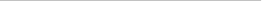 *E’ NECESSARIO CERTIFICARE ALMENO UNO DEI TRE CAMPI DI COMPETENZA ESPERIENZE PREGRESSE 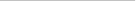 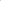 NOME E COGNOME 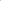 ANNO SCOLASTICO IN CUI SI E’ FREQUENTATO IL I° LIVELLO COMPETENZE 1 – CANTO (titoli)* Hai un diploma di Canto rilasciato da un Conservatorio o da una scuola di Musica di alto livello? Se si indicare l’Istituto che ha rilasciato la certificazione COMPETENZE 2 – CANTO (frequenza) Stai frequentando un Corso preaccademico o propedeutico (Dm 382)? Se si dove e quale è l’anno di frequenza? COMPETENZE 3 – CORO E STRUMENTO Hai partecipato o partecipi almeno da 5 anni ad un Coro semi professionale? Se si dove? Hai un diploma di strumento o stai frequentando un corso di strumento da almeno tre anni? Se si quale strumento e dove? 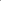 Hai già esperienza professionale con la fascia di età 0/3? Se si da quanti anni? E dove? Hai esperienza di lavoro da solo/a o anche in team? Lavori anche con fasce di età più alte? Se si quali? Hai conoscenze o studi di natura psico-pedagogica? Se si quali? 